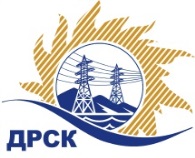 Акционерное Общество«Дальневосточная распределительная сетевая  компания»Протокол № 567/МКС-ВПзаседания закупочной комиссии по выбору победителя по открытому  запросу предложений на право заключения договора: «Гаражное оборудование»  закупка  1060  раздел 2.21.2.   ГКПЗ 2017ПРИСУТСТВОВАЛИ: члены постоянно действующей Закупочной комиссии АО «ДРСК»  1-го уровня.Форма голосования членов Закупочной комиссии: очно-заочная.ВОПРОСЫ, ВЫНОСИМЫЕ НА РАССМОТРЕНИЕ ЗАКУПОЧНОЙ КОМИССИИ: Об утверждении результатов процедуры переторжки.Об итоговой ранжировке заявок.О выборе победителя запроса предложений.РЕШИЛИ:ВОПРОС 1 «Об утверждении результатов процедуры переторжки»Признать процедуру переторжки состоявшейся.Принять окончательные цены заявок участниковВОПРОС 2 «Об итоговой ранжировке заявок»Утвердить итоговую ранжировку заявокВОПРОС 3 «О выборе победителя запроса предложений»Признать Победителем открытого  запроса предложений «Гаражное оборудование» участника, занявшего первое место в итоговой ранжировке по степени предпочтительности для заказчика: Общество с ограниченной ответственностью ПКП 'РИТМ' (675029, Российская Федерация, Амурская область, Благовещенск, Заводская ул, 154 офис (квартира) 32 )    на условиях: Цена 537 422,00   руб.    НДС  не предусмотрен. Срок начало поставки: 20 (двадцать) рабочих дней с момента получение предварительной оплаты. Срок завершения поставки:  10 (десять) рабочих дней после начала поставки.  Условия оплаты: предоплата 30%, окончательный расчёт в течение 30 (тридцати) рабочих дней с момента подписания универсального передаточного документа (УПД). Гарантийный срок:12 месяцев.Исп. Ирдуганова И.Н.Тел. 397-147г. БлаговещенскЕИС № 31705337468г. БлаговещенскЕИС № 31705337468«19»  сентября  2017«19»  сентября  2017№п/пНаименование Участника закупки и место нахожденияОкончательная цена заявки, руб. без НДС.1Общество с ограниченной ответственностью ПКП 'РИТМ' (675029, Российская Федерация, Амурская область, Благовещенск, Заводская ул, 154 офис (квартира) 32 )537 422,00  2ИП Мельников Николай Николаевич  (675016, Российская Федерация, Амурская область, Благовещенск, Богдана Хмельницкого ул/Забурхановская, 77/58)
615 338,98Место в итоговой ранжировкеНаименование Участника закупки и место нахожденияПервоначальная цена заявки, руб. без НДС.Окончательная цена заявки, руб. без НДС.Балл по предпочтительностиСтрана происхождения1 местоОбщество с ограниченной ответственностью ПКП 'РИТМ' (675029, Российская Федерация, Амурская область, Благовещенск, Заводская ул, 154 офис (квартира) 32 )700 000,00 537 422,001,66РФ2 местоИП Мельников Николай Николаевич  (675016, Российская Федерация, Амурская область, Благовещенск, Богдана Хмельницкого ул/Забурхановская, 77/58)615 338,98 615 338,98  0,98РФСекретарь Закупочной комиссии: Челышева Т.В._____________________________